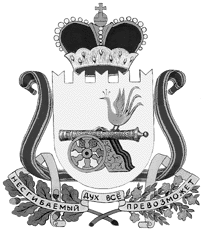 администрация муниципального образования«Вяземский район» смоленской областиПОСТАНОВЛЕНИЕот 31.03.2022 № 530Руководствуясь Федеральным законом от 06.10.2003 № 131-ФЗ «Об общих принципах организации местного самоуправления в Российской Федерации», постановлением Администрации муниципального образования «Вяземский район» Смоленской области от 11.11.2016 № 1810 «Об утверждении Порядка разработки реализации и оценки эффективности реализации муниципальных программ в муниципальном образовании "Вяземский район" Смоленской области, решением Совета депутатов Вяземского городского поселения Вяземского района Смоленской области от 15.12.2021 № 93 «О бюджете Вяземского городского поселения Вяземского района Смоленской области городского поселения Вяземского района Смоленской области на 2022 год и плановый период2023 и 2024годов»,Администрация муниципального образования «Вяземский район» Смоленской области постановляет:1. Внести в муниципальную программу «Разработка проекта Генерального плана и корректировка Правил землепользования и застройки территории Вяземского городского поселения Вяземского района Смоленской области», утвержденную постановлением Администрации муниципального образования «Вяземский район» Смоленской области от 31.12.2014 № 2042(в редакции постановлений Администрации муниципального образования «Вяземский район» Смоленской области от 06.10.2015 № 1850, от 31.03.2016 № 452, от 30.12.2016 № 2311, от 30.03.2017 № 609, 30.06.2017 № 1391, от 27.09.2017 № 1968, от 28.03.2018 № 572, от 02.10.2018 № 1880, от 26.02.2019№ 356, от 27.02.2019 №358, от 28.01.2020 № 97, от 25.03.2021 № 371), следующие изменения:1.1. Паспорт муниципальной программы: изложить в следующей редакции:ПАСПОРТмуниципальной программы «Разработка проекта Генерального плана и корректировка Правил землепользования и застройки территории Вяземского городского поселения Смоленской области» 1.2. В разделе 4. «Обоснование ресурсного обеспечения муниципальной программы» общий объем финансирования муниципальной программы изложить в новой редакции:«Общий объем финансирования муниципальной программы составляет                  17 229,6 тыс. рублей из них:2015 год – 4 100,0 тыс. рублей;2016 год – 3 965,0 тыс. рублей;2017 год – 2 791,9 тыс. рублей;2018 год  – 859,7тыс. рублей;2019 год  – 880,0 тыс. рублей;2020 год –  800,0 тыс. рублей;  2021 год –  323,0 тыс. рублей;2022 год –  1 270,0 тыс. рублей;2023 год –  1 120,0 тыс. рублей.2024 год –  1 120,0 тыс. рублей».1.3. Целевые показатели муниципальной программы «Разработка проекта Генерального плана и корректировка Правил землепользования и застройки территории Вяземского городского поселения Вяземского района Смоленской области» изложить в новой редакции согласно приложению № 1;1.4. План реализации муниципальной программы «Разработка проекта Генерального плана и корректировка Правил землепользования и застройки территории Вяземского городского поселения Вяземского района Смоленской области» на 2022 и плановый период 2023 и 2024 годов изложить в новой редакции согласно приложению № 2.2. Постановление распространяет свое действие на правоотношения, возникшие с 01.01.2022. 3. Опубликовать настоящее постановление в газете «Мой город - Вязьма» и разместить на сайте Администрации муниципального образования «Вяземский район» Смоленской области.4. Контроль за исполнением данного постановления возложить на заместителя Главы муниципального образования «Вяземский район» Смоленской области Лосева В.Г.Главамуниципального образования«Вяземский район» Смоленской области                                         И.В. ДемидоваЦелевые показатели реализациипрограммы «Разработка проекта Генерального плана и корректировка Правил землепользования и застройки  территории Вяземского городского поселения Вяземского района Смоленской области»План реализации  муниципальной программы на 2022 год и плановый период 2023-2024 годы «Разработка проекта Генерального плана и корректировка Правил землепользования и застройки  территории Вяземского городского поселения Вяземского района Смоленской области» О внесении изменений в муниципальную программу «Разработка проекта Генерального плана и корректировка Правил землепользования и застройки территории Вяземского городского поселения Вяземского района Смоленской области»Администратор муниципальной программыКомитет по архитектуре и землеустройству Администрации муниципального образования «Вяземский район» Смоленской областиИсполнители мероприятий муниципальной программыКомитет по архитектуре и землеустройству Администрации муниципального образования «Вяземский район» Смоленской областиЦели муниципальной программыСоздание условий для осуществления градостроительной деятельности на территории Вяземского городского поселения Вяземского района Смоленской области,  обеспечение устойчивого развития территории, сбалансированный учет экологических, экономических и социальных факторов при осуществлении градостроительной деятельности, создание условий для развития строительства Сроки (этапы) реализации муниципальной программыС 01 января 2015 года по 31 декабря 2024 года.Объемы ассигнований муниципальной программы (по годам реализации и в разрезе источников финансирования на очередной финансовый год и первый, второй годы планового периода)Общий объем финансирования из бюджета Вяземского городского поселения Вяземского района Смоленской области составляет: 17 229,6 тыс. рублей, в том числе по годам:2022 год –  1 270,0 тыс. рублей;2023 год –  1 120,0 тыс. рублей.2024 год –  1 120,0 тыс. рублей.Ожидаемые результаты реализации муниципальной программыГрадостроительное планирование территории Вяземского городского поселения Вяземского района Смоленской области: Комплексное развитие коммунальной инфраструктурыСнижение административных барьеров в области градостроительной деятельностиПриложение № 1к  постановлению Администрации муниципального образования Вяземский район Смоленской области от 31.12.2014 № 2042 (в редакции постановлений Администрации муниципального образования «Вяземский район» Смоленской области от 06.10.2015 № 1850, от 31.03.2016 № 452, от 30.12.2016 № 2311, от 30.03.2017№ 609, от 30.06.2017 № 1391, от 27.09.2017№ 1968, от 28.03.2018 № 572, от 02.10.2018 № 1880, от 26.02.2019№ 356, от 27.02.2019 № 358, от 28.01.2020 № 97, от 25.03.2021                      № 371, от 31.03.2022 № 530)№п/пНаименование показателяЕд. измерения.Базовые значения показателей (к очередному финансовому году)Базовые значения показателей (к очередному финансовому году)Планируемое значениепоказателей (на очередной финансовый год и плановый период)Планируемое значениепоказателей (на очередной финансовый год и плановый период)Планируемое значениепоказателей (на очередной финансовый год и плановый период)№п/пНаименование показателяЕд. измерения.20202021202220232024Цель муниципальной программы Создание  условий для осуществления градостроительной деятельности на территории Вяземского городского поселения Вяземского района Смоленской области, обеспечение устойчивого развития территории, сбалансированный учет экологических, экономических и социальных факторов при осуществлении градостроительной деятельности, создание условий для развития строительстваЦель муниципальной программы Создание  условий для осуществления градостроительной деятельности на территории Вяземского городского поселения Вяземского района Смоленской области, обеспечение устойчивого развития территории, сбалансированный учет экологических, экономических и социальных факторов при осуществлении градостроительной деятельности, создание условий для развития строительстваЦель муниципальной программы Создание  условий для осуществления градостроительной деятельности на территории Вяземского городского поселения Вяземского района Смоленской области, обеспечение устойчивого развития территории, сбалансированный учет экологических, экономических и социальных факторов при осуществлении градостроительной деятельности, создание условий для развития строительстваЦель муниципальной программы Создание  условий для осуществления градостроительной деятельности на территории Вяземского городского поселения Вяземского района Смоленской области, обеспечение устойчивого развития территории, сбалансированный учет экологических, экономических и социальных факторов при осуществлении градостроительной деятельности, создание условий для развития строительстваЦель муниципальной программы Создание  условий для осуществления градостроительной деятельности на территории Вяземского городского поселения Вяземского района Смоленской области, обеспечение устойчивого развития территории, сбалансированный учет экологических, экономических и социальных факторов при осуществлении градостроительной деятельности, создание условий для развития строительстваЦель муниципальной программы Создание  условий для осуществления градостроительной деятельности на территории Вяземского городского поселения Вяземского района Смоленской области, обеспечение устойчивого развития территории, сбалансированный учет экологических, экономических и социальных факторов при осуществлении градостроительной деятельности, создание условий для развития строительстваЦель муниципальной программы Создание  условий для осуществления градостроительной деятельности на территории Вяземского городского поселения Вяземского района Смоленской области, обеспечение устойчивого развития территории, сбалансированный учет экологических, экономических и социальных факторов при осуществлении градостроительной деятельности, создание условий для развития строительстваЦель муниципальной программы Создание  условий для осуществления градостроительной деятельности на территории Вяземского городского поселения Вяземского района Смоленской области, обеспечение устойчивого развития территории, сбалансированный учет экологических, экономических и социальных факторов при осуществлении градостроительной деятельности, создание условий для развития строительстваУвеличение территорий вовлекаемых в оборот в целях жилищного строительства, обеспечение эффективного землепользования и застройки территорииДа/нетдададададаПриложение № 2к  постановлению Администрации муниципального образования Вяземский район Смоленской области от 31.12.2014 № 2042(в редакции постановлений Администрации муниципального образования «Вяземский район» Смоленской областиот 06.10.2015№ 1850, от 31.03.2016 № 452,от 30.12.2016 № 2311, от 30.03.2017 № 609, от 30.06.2017 № 1391, от 27.09.2017                       № 1968, от 28.03.2018 № 572,                           от 02.10.2018 № 1880, от 26.02.2019     № 356,от 27.02.2019 № 358,                         от 28.01.2020 № 97, от 25.03.2021                      № 371, от 31.03.2022 № 530)Наименование Наименование Исполнитель мероприятияИсполнитель мероприятияИсточники финансирования(расшифровать)Источники финансирования(расшифровать)Объем средств на реализацию муниципальной программы на отчетный год и плановый период, (тыс. руб.)Объем средств на реализацию муниципальной программы на отчетный год и плановый период, (тыс. руб.)Объем средств на реализацию муниципальной программы на отчетный год и плановый период, (тыс. руб.)Объем средств на реализацию муниципальной программы на отчетный год и плановый период, (тыс. руб.)Объем средств на реализацию муниципальной программы на отчетный год и плановый период, (тыс. руб.)Объем средств на реализацию муниципальной программы на отчетный год и плановый период, (тыс. руб.)Планируемое значение показателя на реализацию муниципальной программы на отчетный год и плановый период  Планируемое значение показателя на реализацию муниципальной программы на отчетный год и плановый период  Планируемое значение показателя на реализацию муниципальной программы на отчетный год и плановый период  Наименование Наименование Исполнитель мероприятияИсполнитель мероприятияИсточники финансирования(расшифровать)Источники финансирования(расшифровать)всего20222022   2023   202320242022   202320241122334556678910Комплекс процессных мероприятий«Подготовка документов, обеспечивающих градостроительную деятельность в городе Вязьма»Комплекс процессных мероприятий«Подготовка документов, обеспечивающих градостроительную деятельность в городе Вязьма»Комплекс процессных мероприятий«Подготовка документов, обеспечивающих градостроительную деятельность в городе Вязьма»Комплекс процессных мероприятий«Подготовка документов, обеспечивающих градостроительную деятельность в городе Вязьма»Комплекс процессных мероприятий«Подготовка документов, обеспечивающих градостроительную деятельность в городе Вязьма»Комплекс процессных мероприятий«Подготовка документов, обеспечивающих градостроительную деятельность в городе Вязьма»Комплекс процессных мероприятий«Подготовка документов, обеспечивающих градостроительную деятельность в городе Вязьма»Комплекс процессных мероприятий«Подготовка документов, обеспечивающих градостроительную деятельность в городе Вязьма»Комплекс процессных мероприятий«Подготовка документов, обеспечивающих градостроительную деятельность в городе Вязьма»Комплекс процессных мероприятий«Подготовка документов, обеспечивающих градостроительную деятельность в городе Вязьма»Комплекс процессных мероприятий«Подготовка документов, обеспечивающих градостроительную деятельность в городе Вязьма»Комплекс процессных мероприятий«Подготовка документов, обеспечивающих градостроительную деятельность в городе Вязьма»Комплекс процессных мероприятий«Подготовка документов, обеспечивающих градостроительную деятельность в городе Вязьма»Комплекс процессных мероприятий«Подготовка документов, обеспечивающих градостроительную деятельность в городе Вязьма»Комплекс процессных мероприятий«Подготовка документов, обеспечивающих градостроительную деятельность в городе Вязьма»1.1.Показатель 1Количество разработанных  проектов планировки на территории Вяземского городского поселения, шт. Показатель 1Количество разработанных  проектов планировки на территории Вяземского городского поселения, шт. ххххххххх2221.2.Показатель 2Количество выполненных работ по муниципальному земельному контролю (вынесенных точек в натуру) на территории  Вяземского городского поселения Вяземского района Смоленской области, шт.Показатель 2Количество выполненных работ по муниципальному земельному контролю (вынесенных точек в натуру) на территории  Вяземского городского поселения Вяземского района Смоленской области, шт.ххххххххх2002002001.3.Показатель 3Количество выполненных работ по подготовке схемы размещения объектов, являющихся некапитального сооружениями для возведения гражданами гаражей, либо для стоянки технических или других средств передвижения инвалидов, шт.Показатель 3Количество выполненных работ по подготовке схемы размещения объектов, являющихся некапитального сооружениями для возведения гражданами гаражей, либо для стоянки технических или других средств передвижения инвалидов, шт.ххххххххх2001.4.Показатель 4Количество выполненных  градостроительных планов  земельных участков на территории Вяземского городского поселения,шт.Показатель 4Количество выполненных  градостроительных планов  земельных участков на территории Вяземского городского поселения,шт.ххххххххх2020201.5.Мероприятие 1Разработка проектов планировки на территории Вяземского городского поселения Вяземского района Смоленской областиМероприятие 1Разработка проектов планировки на территории Вяземского городского поселения Вяземского района Смоленской областиАдминистрация муниципального образования «Вяземский район» Смоленской областиАдминистрация муниципального образования «Вяземский район» Смоленской областиБюджет Вяземского городского поселения Вяземского района Смоленской области2 400,02 400,0800,0800,0800,0800,0ххх1.6.Мероприятие2Выполненных работ по муниципальному земельному контролю (вынос точек в натуру) на территории Вяземского городского поселения Вяземского района Смоленской областиМероприятие2Выполненных работ по муниципальному земельному контролю (вынос точек в натуру) на территории Вяземского городского поселения Вяземского района Смоленской областиАдминистрация муниципального образования «Вяземский район» Смоленской областиАдминистрация муниципального образования «Вяземский район» Смоленской областиБюджет Вяземского городского поселения Вяземского района Смоленской области360,0360,0120,0120,0120,0120,0ххх1.7.Мероприятие3Выполнение работ по  подготовке схемы размещения объектов, являющихся некапитального сооружениями для возведения гражданами гаражей, либо для стоянки технических или других средств передвижения инвалидовМероприятие3Выполнение работ по  подготовке схемы размещения объектов, являющихся некапитального сооружениями для возведения гражданами гаражей, либо для стоянки технических или других средств передвижения инвалидовАдминистрация муниципального образования «Вяземский район» Смоленской областиАдминистрация муниципального образования «Вяземский район» Смоленской областиБюджет Вяземского городского поселения Вяземского района Смоленской области150,00150,00150,00150,000,000,00ххх1.8.Мероприятие4Выполнение работ по градостроительным планам земельных участков на территории Вяземского городского поселения Вяземского района Смоленской областиМероприятие4Выполнение работ по градостроительным планам земельных участков на территории Вяземского городского поселения Вяземского района Смоленской областиАдминистрация муниципального образования «Вяземский район» Смоленской областиАдминистрация муниципального образования «Вяземский район» Смоленской областиБюджет Вяземского городского поселения Вяземского района Смоленской области600,0600,0200,0200,0200,0200,00хххВсего по комплексу процессных мероприятий Всего по комплексу процессных мероприятий Всего по комплексу процессных мероприятий ххх3 510,03 510,01 270,01 270,01 120,01 120,0хххВсего по муниципальной программе  Всего по муниципальной программе  Всего по муниципальной программе  ххх3 510,03 510,01 270,01 270,01 120,01 120,0ххх